 中国人生科学学会《学校生命保护教育行动研究》课题组 全国学校安全教育网                                   联发函【018】号                              关于开展“全国中小学校园安全教育管理者岗位能力培训”的通知各教育局安全处室、中小学、中等职业学校、幼儿园安全负责人：       近年来，中小学、幼儿园各类安全事故时有发生，造成严重后果，暴露了学校安全管理中的薄弱环节，再次敲醒了校园安全的警钟。为进一步加强学校安全管理工作，推动中小学、幼儿园安全工作科学化、规范化，提高安全教育与安全管理工作水平，中国人生科学学会《学校生命保护教育行动研究》总课题组、全国学校安全教育网将于2019年5月份在浙江绍兴召开“全国中小学校园安全教育管理者岗位能力培训”，此次培训将引入体验式安全培训，采取理论式教学与体验式、反复训练式等安全培训无缝对接的方式，全面提升与会人员应急处置能力、自我保护能力、灾难逃生等安全综合能力。为学校安全“保驾护航”。     现将具体事宜通知如下：聚焦问题校园欺凌行为的处理与预防安全负责人应急能力的技能提升校园安全防控体系构建二、主办与承办：主办：中国人生科学学会《学校生命保护教育行动研究》总课题组承办：浙江鑫诺安全应急体验中心（绍兴市学生安全教育体验基地）学术支持：全国学校安全教育网培训形式教练指导 案例分析 经验交流 现场安全技能训练  安全项目体验四、培训目的：通过普及急救、避险技能，强化“第一时间，第一现场，第一响应，第一救援”理念，旨在提高校园安全负责人的防灾减灾意识，灾害处置、防灾避险和自救互救能力，加强平安校园建设力度。五、日程安排（拟定）（备注：在保证质量的前提下，保留对同等授课师资、内容进行调整的权利）                 六、参会对象 各省市、县（区）教育局相关安全领导中、小学校长、中等职业学校校长、幼儿园园长及安全管理的相关责任人七、证书由中国人生科学学会科研规划办、全国学校安全教育网培训中心颁发《全国中小学校园安全教育管理者岗位能力》培训证书八、培训时间、地点时间：2019年5月15日—20日（15日报到） 地点：绍兴九、费用说明会务费：1280元（包括：培训费、资料费、证书费）。本次培训费由北京铭仕轩教育咨询中心代收并开具发票。总课题组实验区免两人会务费， 总课题组示范基地、重点科研基地免1人会务费。3、培训基地食宿收费标准：标准间/单间：180元/天，正餐：60元/餐食宿统一安排，费用自理。凡所收费用统一开具发票。十、报名事项1、 参会学员务必于5月12日前将《参会回执》（见《附近件1》）填写并返回至会务组（可电话、电子邮件报名）。额满为止，以《参会回执》为准。十一、报到路线：1.机场（萧山机场）到鑫泰50公里打左右 ：机场大巴到绍兴客运中心乘坐13路到人民医院下车转7a路到皋埠美食街下车，走银桥路到人民路往西，与银城路交叉口往南100米右边即可到达；2.绍兴北站（高铁站）到鑫泰25公里左右： 在北站公交车站乘坐brt3号支线经7站在人民路口下车转28路到终点站下车，往西走20米到银桥路往南到人民路后往西走到与银诚路交叉口往南走100米即可到达3.绍兴火车站（老火车站）到鑫泰10公里左右 ：出站口往右约300米乘坐1路公交车至终点站下车往南走20米到银桥路往南走到人民路往西直到银诚路交叉口往南100米右边即可到达4.绍兴客运中心（汽车站）到鑫泰10公里左右 ：站内乘坐13路到人民医院下车转7a路到美食街下车走银桥路到人民路往西走至银诚路交叉路口往南100米右边即可到达注：会议期间不安排接送站，请参会学员自行前往酒店报到。十一、会务组联系方式  联 系 人：薛 芳联系电话： 010-86461731转807  010-83834992    手    机：18710264070  电子信箱：aqjyktz @163.com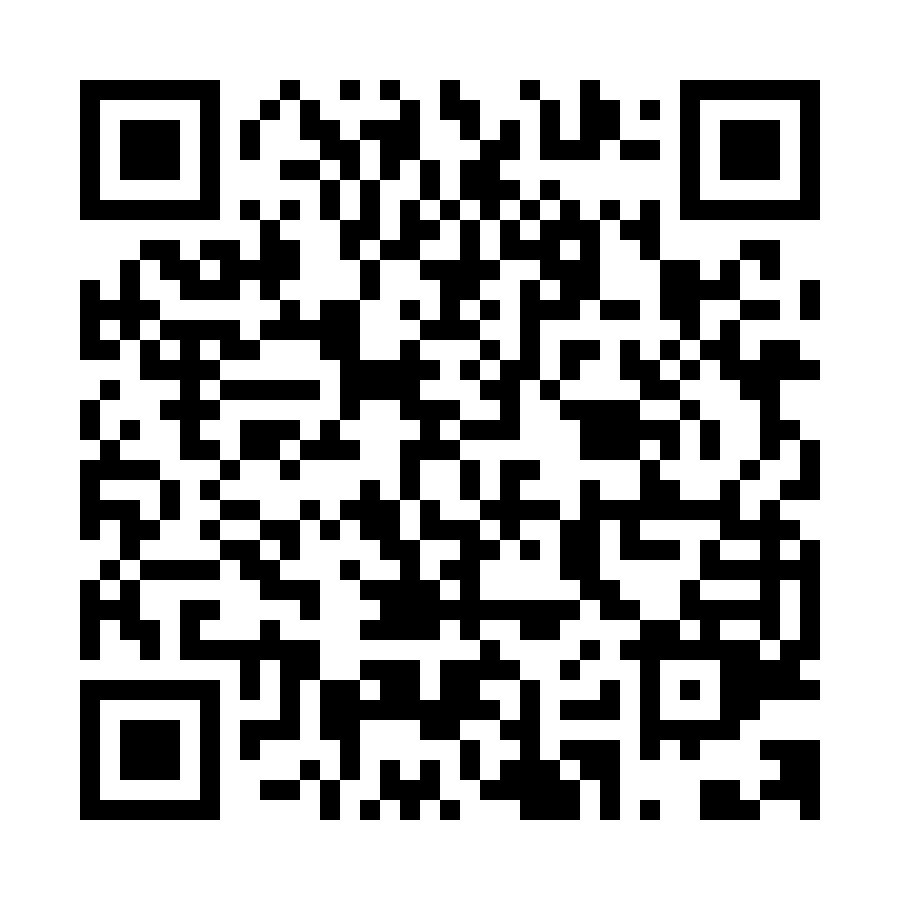 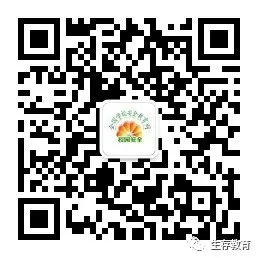 微信公众号：生存教育                扫描二维码在线报名 中国人生科学学会                                                  学校生命保护教育行动研究                                         总课题组                                                                                   2019年2月15日    附件1：全国中小学校园安全教育管理者岗位能力培训《参会回执》  绍兴市中等专业学校介绍绍兴市中等专业学校于1984年经浙江省人民政府批准建立，是一所以工科为主的公办属性的普通中专。学校是国家级重点职业学校、国家中等职业教育改革发展示范学校建设单位、全国学校共青团重点工作创新试点单位、住建部建设领域人才培养特别贡献奖先进集体、浙江省文明单位、浙江省中职德育工作先进集体、浙江省首批中职课程改革试点学校、浙江省治安安全示范单位、浙江省家长示范学校、浙江省首批中学共青团工作示范学校、浙江省美丽校园、浙江省现代学徒制试点学校、绍兴市家长满意学校、绍兴市职业教育先进单位。学校在教育部组织的全国职业院校学生技能大赛中共荣获30金20银8铜，是中职学校参加全国技能大赛的“金牌大户”。每年学生参加省单考单招上线率均超过98%，建筑专业和化工专业的2名学生分别摘取了所在专业的高职考全省状元。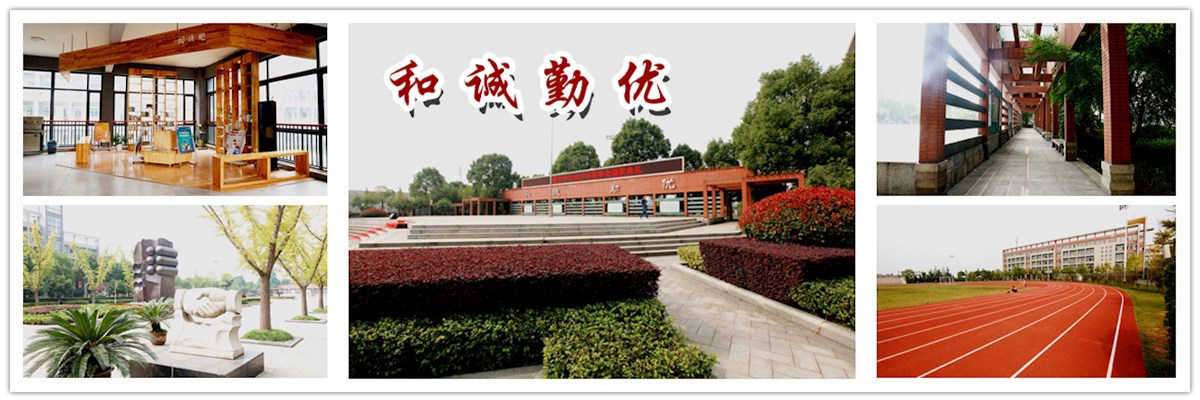 浙江鑫诺安全应急体验中心简介浙江鑫诺安全应急体验中心基地占地11000平方米，其中应急安全体验馆占地2000平方米，场馆集知识宣讲、应急体验、安全实操、技能运用等功能于一身，培训项目分消防、地震、交通、人防、医疗等12大体验区、39个体验点。秉承着“学于灾前，备于灾前，用于灾时”的理念，中心安全体验系统运用了声、光、电模拟技术和VR技术等高科技，以寓教于乐的方式，让所有参加安全应急实训的人员，在“安全事故”发生的瞬间，都能学习到不同灾难和事故发生时正确的逃生知识和自救互救技能。目前浙江鑫诺安全应急体验中心已被区科协确定为越城区安全科普教育基地。“建设应急体验中心就是想让市民从体验中提高意识、掌握技能，便于在事故发生时保障个人与集体的生命财产安全。”中心有关负责人告诉记者，“身临其境”的体验设备，让体验者感到更真实、更有趣，特别是能边玩边学自救技能的应急安全体验设备，深受校园安全管理者与中小学生欢迎。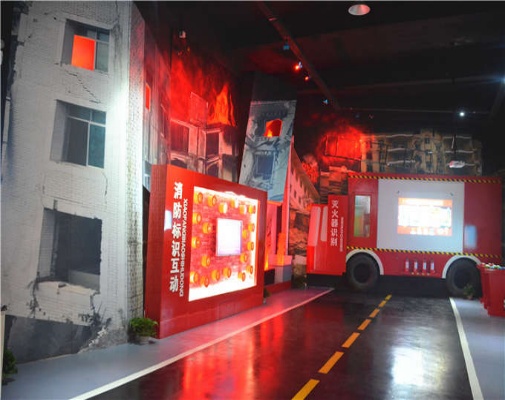 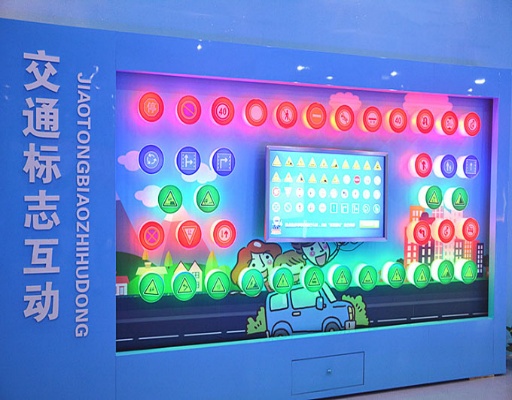 交通安全体验区                消防体验区日  期日  期日  期活  动  内  容地点全天08:00-22:00报到培训基地第一天上午08:00-08:10开班仪式：各位专家及相关领导培训基地第一天上午08:10—11:50专家讲座罗立新：绍兴市教育局安全管理处处长   主题：《校园安全管理经验分享》黄永红: 博士，《校园安全法院判例库》课题组负责人、中国科学院计算技术研究所副研究员主题：《校园安全法院判例分析---从大数据的角度看校园安全事故》  培训基地第一天下午14:00-18:30专家讲座李文辉：学校生命保护教育行动研究总课题组负责人主题：《校园安全演练与安全课堂》崔祥烈：张家口市教育局安全科长、全国学校生命         保护教育行动研究总课题组核心主题： 《学校安防体系建设》培训基地第二天上午08:30-11:50示范学校参观参观考察绍兴市中等专业学校学校负责人安全工作经验介绍 绍兴中专学校第二天下午14:00-17:00安全体验、安全技能反复训练1、隐患排查2、灭火器的选择及使用3、如何正确拨打报警电话4、模拟地震5、高层缓降训练6、绳结训练7、交通安全8、地铁火场逃生训练绍兴中专学校第三天上午08:30-11:30建筑消防设施各类系统培训1、火灾自动报警及联动控制系统；2、防烟系统；3、排烟系统；4、防火巡查；5、防火分隔系统；6、气体灭火系统；7、应急照片和疏散指示系统培训基地第三天下午14:00-17:00建筑消防设施各类系统培训8、消防给水系统；9、灭火器；10、自动喷水灭火系统；11、泡沫灭火系统；12、消防水泵房设置及要求培训基地第四天全天08:30-17:00理论与技能考试   根据所学科目与安全技能进行系统考核   考核形式：理论答题与现场演练。考试合格者颁发岗位能力培训证书。论坛结束 学员返程 培训基地单位名称由本单位会计填写（发票一经开出不退不换）由本单位会计填写（发票一经开出不退不换）由本单位会计填写（发票一经开出不退不换）由本单位会计填写（发票一经开出不退不换）由本单位会计填写（发票一经开出不退不换）由本单位会计填写（发票一经开出不退不换）由本单位会计填写（发票一经开出不退不换）纳税人识别号由本单位会计填写（发票一经开出不退不换）由本单位会计填写（发票一经开出不退不换）由本单位会计填写（发票一经开出不退不换）由本单位会计填写（发票一经开出不退不换）由本单位会计填写（发票一经开出不退不换）由本单位会计填写（发票一经开出不退不换）由本单位会计填写（发票一经开出不退不换）项目名称         培训费□  会务费 □ （请在所选项处勾选 √）         培训费□  会务费 □ （请在所选项处勾选 √）         培训费□  会务费 □ （请在所选项处勾选 √）         培训费□  会务费 □ （请在所选项处勾选 √）         培训费□  会务费 □ （请在所选项处勾选 √）         培训费□  会务费 □ （请在所选项处勾选 √）         培训费□  会务费 □ （请在所选项处勾选 √）备注项带队姓名性别职务电话手机QQ带队邮箱参会老师参会老师参会老师参会老师建议与征询对讲课议题的建议及发言材料：（可另附电子版发至报名邮箱）对讲课议题的建议及发言材料：（可另附电子版发至报名邮箱）对讲课议题的建议及发言材料：（可另附电子版发至报名邮箱）对讲课议题的建议及发言材料：（可另附电子版发至报名邮箱）对讲课议题的建议及发言材料：（可另附电子版发至报名邮箱）对讲课议题的建议及发言材料：（可另附电子版发至报名邮箱）对讲课议题的建议及发言材料：（可另附电子版发至报名邮箱）汇款方式开户单位：北京铭仕轩教育咨询中心开户银行：中国工商银行北京琉璃厂支行账    号：0200 0080 0920 0037 401 开户单位：北京铭仕轩教育咨询中心开户银行：中国工商银行北京琉璃厂支行账    号：0200 0080 0920 0037 401 开户单位：北京铭仕轩教育咨询中心开户银行：中国工商银行北京琉璃厂支行账    号：0200 0080 0920 0037 401 开户单位：北京铭仕轩教育咨询中心开户银行：中国工商银行北京琉璃厂支行账    号：0200 0080 0920 0037 401 开户单位：北京铭仕轩教育咨询中心开户银行：中国工商银行北京琉璃厂支行账    号：0200 0080 0920 0037 401 开户单位：北京铭仕轩教育咨询中心开户银行：中国工商银行北京琉璃厂支行账    号：0200 0080 0920 0037 401 开户单位：北京铭仕轩教育咨询中心开户银行：中国工商银行北京琉璃厂支行账    号：0200 0080 0920 0037 401 住宿要求会议地点：绍兴若预定酒店，请注明：入住时间           入住天数         预定间数         （预定双人间□,单人间□，可否合住□）会议地点：绍兴若预定酒店，请注明：入住时间           入住天数         预定间数         （预定双人间□,单人间□，可否合住□）会议地点：绍兴若预定酒店，请注明：入住时间           入住天数         预定间数         （预定双人间□,单人间□，可否合住□）会议地点：绍兴若预定酒店，请注明：入住时间           入住天数         预定间数         （预定双人间□,单人间□，可否合住□）会议地点：绍兴若预定酒店，请注明：入住时间           入住天数         预定间数         （预定双人间□,单人间□，可否合住□）会议地点：绍兴若预定酒店，请注明：入住时间           入住天数         预定间数         （预定双人间□,单人间□，可否合住□）会议地点：绍兴若预定酒店，请注明：入住时间           入住天数         预定间数         （预定双人间□,单人间□，可否合住□）单位意见我单位同意选派以上   位老师参加   月   日 《全国中小学校园安全教育管理者岗位能力培训》                                                        年   月   日           我单位同意选派以上   位老师参加   月   日 《全国中小学校园安全教育管理者岗位能力培训》                                                        年   月   日           我单位同意选派以上   位老师参加   月   日 《全国中小学校园安全教育管理者岗位能力培训》                                                        年   月   日           我单位同意选派以上   位老师参加   月   日 《全国中小学校园安全教育管理者岗位能力培训》                                                        年   月   日           我单位同意选派以上   位老师参加   月   日 《全国中小学校园安全教育管理者岗位能力培训》                                                        年   月   日           我单位同意选派以上   位老师参加   月   日 《全国中小学校园安全教育管理者岗位能力培训》                                                        年   月   日           我单位同意选派以上   位老师参加   月   日 《全国中小学校园安全教育管理者岗位能力培训》                                                        年   月   日           